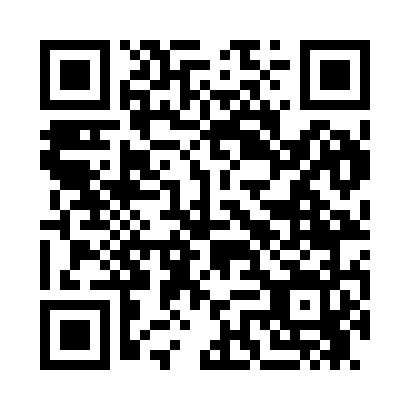 Prayer times for Gilmore City, Iowa, USAMon 1 Jul 2024 - Wed 31 Jul 2024High Latitude Method: Angle Based RulePrayer Calculation Method: Islamic Society of North AmericaAsar Calculation Method: ShafiPrayer times provided by https://www.salahtimes.comDateDayFajrSunriseDhuhrAsrMaghribIsha1Mon3:585:441:225:269:0010:452Tue3:595:441:225:268:5910:453Wed4:005:451:225:268:5910:444Thu4:015:461:225:268:5910:445Fri4:025:461:235:268:5910:436Sat4:035:471:235:268:5810:427Sun4:045:481:235:268:5810:428Mon4:055:481:235:268:5810:419Tue4:065:491:235:268:5710:4010Wed4:075:501:235:268:5710:3911Thu4:085:501:235:268:5610:3812Fri4:095:511:245:268:5510:3713Sat4:105:521:245:268:5510:3614Sun4:125:531:245:268:5410:3515Mon4:135:541:245:268:5410:3416Tue4:145:551:245:268:5310:3317Wed4:155:551:245:268:5210:3218Thu4:175:561:245:268:5110:3119Fri4:185:571:245:258:5110:3020Sat4:195:581:245:258:5010:2821Sun4:215:591:245:258:4910:2722Mon4:226:001:245:258:4810:2623Tue4:246:011:245:258:4710:2424Wed4:256:021:245:248:4610:2325Thu4:266:031:245:248:4510:2126Fri4:286:041:245:248:4410:2027Sat4:296:051:245:238:4310:1828Sun4:316:061:245:238:4210:1729Mon4:326:071:245:238:4110:1530Tue4:346:081:245:228:4010:1431Wed4:356:091:245:228:3910:12